Escola de Engenharia de Lorena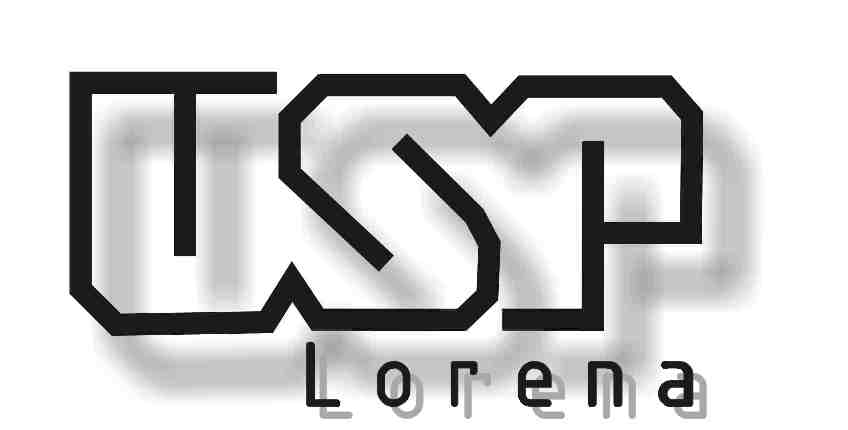 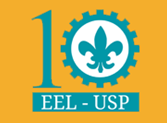 Departamento de Engenharia de MateriaisLOM 3022 – Materiais para Indústria Química2 semestre 2016Professor Dr. Cassius O. Figueiredo Terra Ruchert, Professor Associado CONTEÚDO DOS SEMINÁRIOS O tema principal de todos os seminários trata-se de materiais não metálicos, portanto refere-se ao item 9 do programa, consequentemente o mesmo não cairá na prova P2.A apresentação deverá ser em Powerpoint, mas pode ser usada a lousa e os seminários devem obrigatoriamente no mínimo conter textos (poucos), figuras, tabelas de propriedades mecânicas e exemplos de estrutura química e aplicação.Os alunos terão no mínimo 50 minutos para exposição e o professor sorteará dois alunos do grupo para apresentar no dia do seminário, portanto todos membros do grupo devem estar preparados. Se algum membro do grupo não vier o mesmo terá aplicado nota zero. Se porventura os alunos frequentemente faltarem aos seminários (apresentação de outros grupos) o mesmo impactará na nota final do aluno faltante.Critérios de avaliação que serão abordados no seminário:Programação e CronogramaGrupo 1)Grupo 2) Grupo 3)Grupo 4)Literarura Recomendada:[1] CALLISTER, W.D. – Ciência e Engenharia de Materiais – Uma Introdução (preferencialmente 7a. ou 8a. Edições), Ed. LTC[2] Canevarolo, Sebastião V. “Técnicas de Caracterização de Polímeros” – Editora Artliber[3] ] Canevarolo, Sebastião V “Ciência dos Polímeros” 2. Edição – Editora Artliber[4] Superconductivity - Theory and Applications. Edited by Adir Moyses Luiz, ISBN 978-953-307-151-0, 358 pages, Publisher: InTech, Chapters published July 18, 2011 under CC BY-NC-SA 3.0 license . DOI: 10.5772/684AVALIAÇÃO GERALAVALIAÇÃO GERALAVALIAÇÃO GERALTEMACRITÉRIONOTAEstrutura do trabalho (Slides, organização, ilustração)INTRODUÇÃO TEÓRICAExplanação teórica do tema abordadoPARTICIPAÇÃO ALUNOSPresença dos alunos do grupo no dia da apresentaçãoDURAÇÃO APRESENTAÇÃOApresentação dentro do tempo previsto (50 min))COMUNICAÇÃO ORALClara e fundamentadaARGUIÇÃOQualidade e desenvoltura nas respostas às perguntas do(s) avaliador(es) – 20% da nota do seminárioDataGrupoHorárioAssunto Detalhado29/11/2016119:00 as 19:40Materiais Poliméricos29/11/2016219:50 as 20:30Materiais Cerâmicos06/12/2016319:00 as 19:40Materiais Compósitos06/12/2016419:50 as 20:30SupercondutoresNomesNumeroObsAlexandre Fernandes Figueira Brasil9270270Aline Karen Waitman8508640Ana Gabrielle Prado Antunes de Souza8915036Antonio de Souza Leão Martins Neto9037161Beatriz de Oliveira Zaneti9271312Bianca Gouvêa Silva7649114Bruna Maria Melo Ribeiro da Silva9037136Bruno Melniski de Sousa8943880Carla Jaqueline Garcia8915464Carlos Augusto Bastos Suffredini7551404Cintia Fernanda do Prado8509165Cristina Monteiro Rodrigues9002102Diego Betelli Barcaro7550786NomesNumeroObsEric Silva Pascoal7129757Erika Mayumi de Paula Hanai9359747Felipe Pereira Filgueiras9269945Gabriela Jesus Marins7693132Giovani de Oliveira8914525Guilherme de Sousa Vaz7550132Guilherme Henrique Ruzene de Oliveira8509144Guilherme Mello Duarte6769440Gustavo da Silveira Gomes7550848Hugo Soccal6405173Isabella Moraes Vieira9064613Jeferson Leite Carvalho7290310Lais Helena Antonio Roupinha7550806NomesNumeroObsLaura Elisa Scucuglia Dário8915231Leonardo Furlan Fernandes8508824Livia Kent Paiva9270291Luan Mauricio Alexandroni8508612Lucas Albiero Pellucci9270395Lucas Nunes Couto8915119Lucas Pincinato Albano8508571Luis Felipe Oliveira Luz9435206Marcela Cristina Borges Freire9269650Maria Angélica Silva Cunha9082579Mariana Paiva Andrade8915401Mateus Gomes Quintas9050009Matheus de Castro Mariotti8508592NomesNumeroObsNicole Giatti Malaquias7649441Pamela Cristine Pereira9359897Pedro de Caroli8915342Renan Amarante Pereira7129799Roberta Careno Thiago7550171Rodolfo Lima Camim8599924Saniele Naiane Bindandi Laureano8622850Sophia Medeiros Barreto Oliveira8914779Talita Michelle Corte6769944Thais Castilho de Arruda Falcao8914014Victor de Oliveira Barbosa Lima8914870Victor Satoru Alves Mukaeda7130130William Abdala9359820